О внесении изменений в постановление администрации Цивильского муниципального округа Чувашской Республики от 23 марта 2023г. № 301 «Об утверждении административного регламента предоставления муниципальной услуги «Организация отдыха детей в каникулярное время» В соответствии с Федеральным законом от 24.06.2023 № 281-ФЗ «О внесении изменений в статьи 19 и 24 Федерального закона «О статусе военнослужащих» и Федерального закона «О войсках национальной гвардии Российской Федерации» (далее – Федеральный закон № 281-ФЗ) администрация Цивильского муниципального округа         ПОСТАНОВЛЯЕТ: 	1. Внести в административный регламент представления муниципальной услуги «Организация отдыха детей в каникулярное время», утвержденный постановлением администрации Цивильского муниципального округа от 23.03.2023г. №301 (далее административный регламент) следующее изменение: 1.1. Дополнить п. 3.1.4 раздела 3 административного регламента абзацами в следующей редакции: - «Детям военнослужащих и граждан, пребывающих в добровольческих формированиях, в том числе усыновленным (удочеренным) или находящимся под опекой или попечительством в семье, включая приемную семью либо в случаях,  предусмотренных законами субъектов Российской Федерации, патронатную семью, предоставляются в первоочередном порядке места в летних оздоровительных лагерях»;- «Детям военнослужащих, детям граждан, пребывавших в добровольческих формированиях, детям лиц, проходивших службу в войсках национальной гвардии Российской Федерации, погибших (умерших) при выполнении задач в ходе проведения специальной военной операции либо позднее указанного периода, но вследствие увечья (ранения, травмы, контузии) или заболевания, полученных при выполнении таких задач, в том числе усыновленным (удочеренным) или находящимся под опекой и попечительством в семье, включая приемную семью либо в случаях, предусмотренных законами субъектов Российской Федерации, патронатную семью, предоставляются во внеочередном порядке места в летних оздоровительных лагерях».	2. Контроль за исполнением настоящего постановления возложить на отдел образования и социального развития администрации Цивильского муниципального округа  Чувашской Республики. 3. Настоящее постановление вступает в силу после его официального опубликования (обнародования). Глава Цивильского муниципального округа   			                                                               А.В. ИвановЧĂВАШ РЕСПУБЛИКИ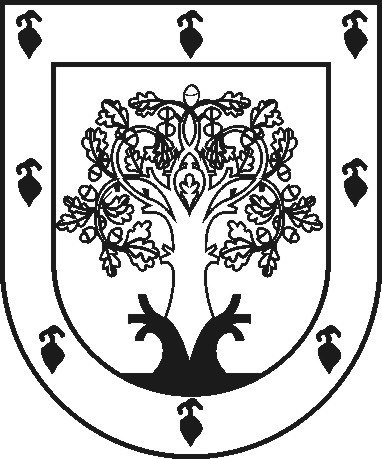 ЧУВАШСКАЯ РЕСПУБЛИКАÇĚРПӲМУНИЦИПАЛЛĂ ОКРУГĔНАДМИНИСТРАЦИЙĚЙЫШĂНУ2023ç. çурла уйӑхĕн 28-мӗшӗ  № 1150Çěрпÿ хулиАДМИНИСТРАЦИЯ ЦИВИЛЬСКОГО МУНИЦИПАЛЬНОГО ОКРУГАПОСТАНОВЛЕНИЕ28 августа 2023г.  № 1150город Цивильск